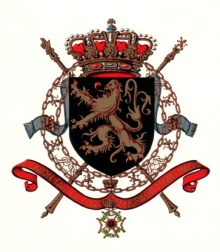 Aan de dames en heren Voorzitters Aan de dames en heren Voorzitters van de Openbare Centra voor Maatschappelijk WelzijnBetreft: Aanpassing van de bedragen die tot de federale wetgeving met betrekking tot het maatschappelijk welzijn behoren, op 1 december 2012. Geachte Mevrouw de Voorzitter,Mijnheer de Voorzitter,Het rekenkundig gemiddelde van de indexcijfers van de laatste vier maanden, namelijk augustus 2012, september 2012, oktober 2012 en november 2012, overschrijdt de spilindex voor de sociale uitkeringen die is vastgelegd op 119,62 punten (basis 2004).Daarom dienen de bedragen die tot de federale regelgeving van het maatschappelijk welzijn behoren, te worden geïndexeerd.Concreet betekent dit dat de nieuwe bedragen gelden vanaf 1 december 2012.Bijgevoegd vindt u een overzicht van de nieuwe bedragen voor de volgende sociale uitkeringen en inkomensgrenzen die tot de federale regelgeving van het maatschappelijk welzijn behoren:1° De bedragen van het leefloon per categorie2° De vrijgestelde bedragen in het kader van de socio-professionele integratie3° De inkomensgrenzen en terugvorderingschaal bij de onderhoudsplichtigenHieronder vindt u een korte uitleg over de berekeningswijze van de nieuwe bedragen.De toe te passen indexeringscoëfficiënt bedraagt 1,3195.Berekeningswijze: basisbedrag x 1,3195 (= 1,0214).4° Het bedrag van het zakgeld dat bepaald is in toepassing van artikel 98, § 1, derde lid, van de organieke wet van 8 juli 1976, uitbetaald in maandelijkse schijven.De toe te passen indexcoëfficiënt bedraagt 1,2190.Berekeningswijze: basisbedrag x 1,2190 (= 1,02910).Met de meeste hoogachting,getekendMaggie DE BLOCKBedragen van het leefloon op 1 december 2012 Bedrag van de socio-professionele vrijstellingInkomensgrenzen voor de terugvordering bij onderhoudsplichtigenSchaal van tussenkomstenDeze is vastgesteld overeenkomstig artikel 50 van het koninklijk besluit van 11 juli 2002 houdende het algemeen reglement betreffende het recht op maatschappelijke integratie en overeenkomstig artikel 14 van het koninklijk besluit van 9 mei 1984 tot uitvoering van artikel 100bis, § 1, van de organieke wet van 8 juli 1976 betreffende de openbare centra voor maatschappelijk welzijn.Zakgeld dat bepaald is in toepassing van artikel 98, § 1, derde lid, van de organieke wet van 8 juli 1976uw kenmerkuw kenmerkons kenmerkbijlagenMDB/ 2012/index 12.12/BNvragen naarvragen naartelefoonnummerdatum………….@ibz.fgov.be………….@ibz.fgov.be+ 32 (0) 2 508 85 85Brussel, 1 december 2012BasisbedragLeefloon op jaarbasis op 1 december 2012Leefloon op maandbasis op 1 december 2012Categorie 1Samenwonende persoon€ 4.858,43€ 6.410,70€ 534,23Categorie 2Alleenstaande persoon€ 7.287,65€ 9.616,05€ 801,34Categorie 3Persoon die samenwoont met een gezin te zijnen laste€ 9.716,87€ 12.821,41€ 1.068,45BasisbedragBedrag op 1 december 2012Algemeen€ 177,76/maand€ 234,55 /maandInkomsten uit artistieke activiteiten€ 2.133,12/jaar€ 2.814,65 /jaarInkomsten uit arbeid verworven door studentenmet studiebeurszonder studiebeurs€ 49,58/maand€ 177,76/maand€ 65,42 /maand€ 234,55 /maandBasisbedragBedrag op 1 december 2012Leefloon€ 16.681,99/jaar te vermeerderen met € 2.335,48/jaar per persoon ten laste€ 22.011,89 /jaar te vermeerderen met€ 3.081,67 /jaar per persoon ten lasteKosten van maatschappelijke dienstverlening met inbegrip van kosten voor opname en huisvesting€ 16.681,99/jaar te vermeerderen met € 2.335,48/jaar per persoon ten laste€ 22.011,89 /jaar te vermeerderen met€ 3.081,67 /jaar per persoon ten lasteNetto belastbaar inkomen  (vastgesteld overeenkomstig artikel 50 van het koninklijk besluit van  11  juli  2002 houdende het algemeen reglement betreffende het recht op maatschappelijke integratie)(vastgesteld overeenkomstig artikel 14 van het koninklijk besluit van 9 mei 1984 tot uitvoering van artikel 100bis, § 1, van de organieke wet van 8 juli 1976 betreffende de openbare centra voor maatschappelijk welzijn)Percentage van de inkomens-schijf waarmee rekening werd gehouden voor de berekening van de bedragen vermeld in de tabel van de terug te vorderen maandelijkse bedragenTERUG TE VORDEREN MAANDELIJKS BEDRAG
IN FUNCTIE VAN HET AANTAL PERSONEN TEN LASTE(bedragen geldend vanaf 1 december 2012)TERUG TE VORDEREN MAANDELIJKS BEDRAG
IN FUNCTIE VAN HET AANTAL PERSONEN TEN LASTE(bedragen geldend vanaf 1 december 2012)TERUG TE VORDEREN MAANDELIJKS BEDRAG
IN FUNCTIE VAN HET AANTAL PERSONEN TEN LASTE(bedragen geldend vanaf 1 december 2012)TERUG TE VORDEREN MAANDELIJKS BEDRAG
IN FUNCTIE VAN HET AANTAL PERSONEN TEN LASTE(bedragen geldend vanaf 1 december 2012)TERUG TE VORDEREN MAANDELIJKS BEDRAG
IN FUNCTIE VAN HET AANTAL PERSONEN TEN LASTE(bedragen geldend vanaf 1 december 2012)TERUG TE VORDEREN MAANDELIJKS BEDRAG
IN FUNCTIE VAN HET AANTAL PERSONEN TEN LASTE(bedragen geldend vanaf 1 december 2012)TERUG TE VORDEREN MAANDELIJKS BEDRAG
IN FUNCTIE VAN HET AANTAL PERSONEN TEN LASTE(bedragen geldend vanaf 1 december 2012)TERUG TE VORDEREN MAANDELIJKS BEDRAG
IN FUNCTIE VAN HET AANTAL PERSONEN TEN LASTE(bedragen geldend vanaf 1 december 2012)TERUG TE VORDEREN MAANDELIJKS BEDRAG
IN FUNCTIE VAN HET AANTAL PERSONEN TEN LASTE(bedragen geldend vanaf 1 december 2012)TERUG TE VORDEREN MAANDELIJKS BEDRAG
IN FUNCTIE VAN HET AANTAL PERSONEN TEN LASTE(bedragen geldend vanaf 1 december 2012)TERUG TE VORDEREN MAANDELIJKS BEDRAG
IN FUNCTIE VAN HET AANTAL PERSONEN TEN LASTE(bedragen geldend vanaf 1 december 2012)012345678910 en
 meer
personen
 ten laste€ 22.011,90 - € 25.093,5615%€ 39----------€ 25.093,57 – € 28.175,2315%€ 77€ 39---------€ 28.175,24– € 31.256,9020%€ 128€ 77€ 39--------€ 31.256,91– € 34.338,5720%€ 180€ 128€ 77€ 39-------€ 34.338,58– € 37.420,2425%€ 244€ 180€ 128€ 77€ 39------€ 37.420,25– € 40.501,9125%€ 308 € 244€ 180€ 128€ 77€ 39-----€ 40.501,92- € 43.583,5830%€ 385€ 308 € 244€ 180€ 128€ 77€ 39----€ 43.583,59- € 46.665,2530%€ 462€ 385€ 308 € 244€ 180€ 128€ 77€ 39---€ 46.665,26- € 49.746,9235%€ 552€ 462€ 385€ 308 € 244€ 180€ 128€ 77€ 39--€ 49.746,93- € 52.828,5935%€ 642€ 552€ 462€ 385€ 308 € 244€ 180€ 128€ 77€ 39-€ 52.828,60– € 55.910,2640%€ 745€ 642€ 552€ 462€ 385€ 308 € 244€ 180€ 128€ 77€ 39€ 55.910,27- € 58.991,9340%€ 847€ 745€ 642€ 552€ 462€ 385€ 308 € 244€ 180€ 128€ 77€ 58.991,94- en meer50%€ 976€ 847€ 745€ 642€ 552€ 462€ 385€ 308 € 244€ 180€ 128BasisbedragBedrag op 1 december 2012Zakgeld€ 900€ 1.097,10